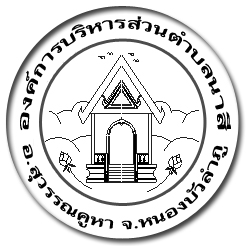 นโยบายและกลยุทธ์ด้านโครงสร้างการบริหารและการพัฒนาทรัพยากรบุคคลด้านการสร้างและพัฒนาระบบการบริหารจัดการองค์ความรู้ด้านอัตรากำลังและการบริหารอัตรากำลังระยะเวลา 3 ปี (พ.ศ. 2561 – 2563)องค์การบริหารส่วนตำบลนาสีอำเภอสุวรรณคูหา  จังหวัดหนองบัวลำภูคำนำองค์การบริหารส่วนตำบลนาสี  เป็นหน่วยงานของรัฐที่มีภารกิจส่งเสริมท้องถิ่นให้มีความเข้มแข็งในทุกด้าน เพื่อสามารถตอบสนองเจตนารมณ์ของประชาชนได้อย่างแท้จริง ซึ่งเป็นภารกิจที่มีความหลากหลายและครอบคลุมการดำเนินการในหลายด้าน โดยเฉพาะการบริหารทรัพยากรบุคคล เป็นอีกด้านหนึ่งที่จะขาดการพัฒนาไม่ได้  และถือเป็นกลไกสำคัญในการผลักดันยุทธศาสตร์และพันธกิจให้ประสบความสำเร็จ และถือเป็นปัจจัยสำคัญที่ จะทำให้ภารกิจขององค์กรปกครองส่วนท้องถิ่นสำเร็จลุล่วงไปได้ด้วยดี ตามวัตถุประสงค์ที่วางไว้  เพื่อให้การบริหารทรัพยากรบุคคลเป็นไปอย่างมีระบบและต่อเนื่อง องค์การบริหารส่วนตำบลนาสี  ได้จัดทำแผนกลยุทธ์การบริหารทรัพยากรบุคคลขององค์การบริหารส่วนตำบลนาสีขึ้น  เพื่อให้องค์การบริหารส่วนตำบลนาสี  มีแผนกลยุทธ์การบริหารงานทรัพยากรบุคคลที่สามารถตอบสนองทิศทางการบริหารงานของกรมส่งเสริมการปกครองท้องถิ่นได้อย่างเหมาะสมและมีประสิทธิภาพ  จึงได้ ดำเนินการจัดทำแผนกลยุทธ์การบริหารทรัพยากรบุคคล โดยมุ่งเน้นให้ผู้มีส่วนเกี่ยวข้องกับการบริหารทรัพยากรบุคคล ได้มีส่วนร่วมในการกำหนดแนวทางและประเด็นยุทธศาสตร์ในการพัฒนาระบบการบริหารทรัพยากรบุคคล  องค์การบริหารส่วนตำบลนาสี  จะนำแผนกลยุทธ์การบริหารทรัพยากรบุคคลที่ได้รับการจัดทำ เพื่อเป้าหมายสำคัญในการผลักดัน พัฒนาทรัพยากรบุคคลเพื่อเป็นองค์การบริหารส่วนตำบลที่มีสมรรถนะสูงในการส่งเสริมท้องถิ่น ให้เป็นกลไกในการพัฒนาตำบลอย่างยั่งยืนคณะทำงานการจัดการความรู้ในองค์กร องค์การบริหารส่วนตำบลนาสีสารบัญ									หน้าบทที่ 1  บทนำ1.หลักการและเหตุผล									12.วัตถุประสงค์										13.เป้าหมาย										1บทที่ 2 การวิเคราะห์ศักยภาพของ อบต.นาสีวิสัยทัศน์										3พันธกิจ											3บทที่ 3 นโยบายและกลยุทธ์ การบริหารงานบุคคล						5-17บทที่ 4 การติดตามนโยบาย กลยุทธ์							18นโยบายและกลยุทธ์ด้านโครงสร้างการบริหารและการพัฒนาทรัพยากรบุคคลด้านการสร้างและพัฒนาระบบการบริหารจัดการองค์ความรู้ด้านอัตรากำลังและการบริหารอัตรากำลังระยะเวลา 3 ปี (พ.ศ. 2561 – 2563)บทที่ 1  บทนำ1.  หลักการและเหตุผล		บุคคลเป็นทรัพยากรที่มีคุณค่าและจำเป็นอย่างยิ่งในการบริหารงานของทุกองค์กร  ถ้าขาดการบริหารทรัพยากรบุคคลให้มีประสิทธิภาพ  จะส่งผลให้การทำงานไม่มีประสิทธิผล ล่าช้า และเกิดความเสียหายต่อองค์กร  ดังนั้นองค์กรจำเป็นต้องจัดทำแผนกลยุทธการบริหารทรัพยากรบุคคล  เพื่อพัฒนาบุคลากรให้มีความรู้  ทักษะ  ทัศนคติที่ดี  คุณธรรมและจริยธรรม  อันจะทำให้ปฏิบัติหน้าที่ราชการในตำแหน่งนั้นได้อย่างมีประสิทธิภาพ  และให้บุคลากรมีขวัญและกำลังใจในการทำงาน		จากหลักการและเหตุผลดังกล่าว  องค์การบริหารส่วนตำบลนาสี  จึงได้จัดทำนโยบาย กลยุทธ์การบริหาร และการพัฒนาทรัพยากรบุคคล  ประจำปี พ.ศ.2561  ขึ้นเพื่อเป็นการกำหนดให้พนักงานส่วนตำบลทุกคนต้องได้รับการพัฒนาทุกตำแหน่ง  โดยสอดคล้องกับแผนอัตรากำลัง 3 ปี (พ.ศ. 2561–2563)และแผนพัฒนาบุคลากร (พ.ศ. 2561–2563) ต่อไป2.  วัตถุประสงค์ 	2.1เพื่อเป็นการพัฒนาบุคลากร  และเพิ่มพูนความรู้ ทักษะ  ทัศนคติที่ดี  และวิธีการปฏิบัติงานตามลักษณะงานที่รับผิดชอบ 	2.2เพื่อให้บุคลากรสามารถปฏิบัติราชการได้อย่างมีประสิทธิภาพ ในสถานการณ์ความเปลี่ยนแปลงที่เกิดขึ้น	2.3เพื่อให้บุคลากรทุกคนได้รับการพัฒนาด้านคุณธรรมจริยธรรม	2.4เพื่อเป็นแนวทางในการดำเนินการจัดการพัฒนาและฝึกอบรมบุคลากรในองค์การบริหารส่วนตำบลนาสี	2.5เพื่อดำรงรักษาบุคลากรที่มีประสิทธิภาพให้อยู่คู่องค์กรต่อไป	3.1ความคาดหวังในการบริหารทรัพยากรบุคคลขององค์การบริหารส่วนตำบลนาสีในระยะสั้นของผู้บริหาร		(1)  พนักงานในองค์กรสามารถนำนโยบายของผู้บริหารไปปฏิบัติให้สำเร็จลุล่วง		(2)  การบริหารงานขององค์กรเป็นไปอย่างโปร่งใส พนักงานมีคุณธรรม และจริยธรรม2(3)  พนักงานมีความรู้ และมีทักษะในการปฏิบัติงานเพื่อให้การปฏิบัติงานขององค์กรมีประสิทธิภาพและประสิทธิผลของพนักงานส่วนตำบล		(1) องค์กรให้การสนับสนุนพนักงานส่วนตำบลตำแหน่งสายงานผู้บริหารทุกคนให้ได้รับการพัฒนาในแต่ละปี อย่างน้อย  1  หลักสูตร/โครงการ  		(2) องค์กรให้การสนับสนุนพนักงานส่วนตำบลตำแหน่งสายงานผู้ปฏิบัติทุกคนให้ได้รับการพัฒนาในแต่ละปีอย่างละ  1  หลักสูตร/โครงการ		(3) องค์กรให้การสนับสนุนลูกจ้างประจำ/พนักงานจ้าง ให้ได้รับการพัฒนาในแต่ละปีอย่างน้อย  1หลักสูตร/โครงการของประชาชน(1) พนักงานในองค์การบริหารส่วนตำบลนาสี  สามารถให้บริการประชาชนอย่างรวดเร็ว		(2) พนักงานองค์การบริหารส่วนตำบลนาสี  ต้อนรับประชาชนเป็นอย่างดีสามารถทำงานประชาชนพึงพอใจในการให้บริการ	3.2ความคาดหวังในการบริหารทรัพยากรบุคคลขององค์การบริหารส่วนตำบลนาสีในระยะยาวของผู้บริหาร		(1)  องค์การบริหารส่วนตำบลนาสีมีศักยภาพในการบริหารจัดการเพื่อตอบสนองความต้องการของประชาชนในพื้นที่		(2)  องค์การบริหารส่วนตำบลนาสี  สามารถปฏิบัติงานสู่ความเป็นเลิศในด้านการบริหารจัดการของพนักงานส่วนตำบลองค์การบริหารส่วนตำบลนาสี  เป็นองค์กรที่น่าอยู่องค์กรให้การสนับสนุนในด้านการศึกษา  และความเจริญก้าวหน้าในหน้าที่ราชการของประชาชน		(1)  องค์กรมีการบริหารจัดการที่ดี  มีความโปร่งใสในการบริหารงาน		(2)  องค์กรสามารถเป็นที่พึ่งของประชาชนในพื้นที่ได้อย่างดียิ่ง		(3)  องค์กรสามารถทำงานตอบสนองความต้องการของประชาชนได้  		(4)  พนักงานในองค์กรสามารถสร้างสัมพันธ์อันดีกับประชาชนและสามารถทำให้ประชาชนพึงพอใจในการให้บริการ3บทที่ 2การวิเคราะห์ศักยภาพขององค์การบริหารส่วนตำบลนาสีวิสัยทัศน์ (ViSion)  การบริหารงานบุคคล“เรียนรู้ร่วมกัน ทำงานเชิงรุก มุ่งเน้นการพัฒนา  มีจิตใจให้บริการ ”พันธกิจ (Mission)1.  ส่งเสริมให้บุคลากรเข้ารับการฝึกอบรมหลักสูตรต่างๆ ตามสายงานของแต่ละคน  ที่เห็นว่าเหมาะสมและเป็นประโยชน์ต่อการพัฒนาศักยภาพของบุคลากรอย่างต่อเนื่อง2.  การประชุมพนักงานส่วนตำบล,พนักงานจ้าง3.  พัฒนาเครื่องมือเครื่องใช้ในสำนักงานให้ทันสมัย เหมาะสมและเพียงพอกับการปฏิบัติงานเพื่อเพิ่มประสิทธิทธิภาพของงาน4.  การปรับปรุงขั้นตอนและระยะเวลาการปฏิบัติราชการ5.  การติดตามและประเมินผลการปฏิบัติงาน  เพื่อหาแนวทางแก้ไข  และพัฒนาให้ดีขึ้นยุทธศาสตร์1.  จัดส่งบุคลากรเข้าร่วมการฝึกอบรมหลักสูตรต่าง ๆ2.  จัดการประชุมพนักงานส่วนตำบล  พนักงานจ้าง เดือนละ ๑ ครั้ง  เพื่อสร้างความคุ้นเคย ให้เกิดความรักความสามัคคีร่วมแรงร่วมใจกันในการปฏิบัติงาน3.  ติดตั้งอินเตอร์เน็ตความเร็วสูง4.  จัดซื้อเครื่องคอมพิวเตอร์ให้เพียงพอกับการปฏิบัติงาน5.  โครงการลดขั้นตอนการปฏิบัติราชการเป้าหมายและตัวชี้วัด1.  เจ้าหน้าที่แต่ละคนได้รับการอบรมพัฒนาศักยภาพของตนเองตามตำแหน่งและหน้าที่	2.  พนักงานส่วนตำบล  พนักงานจ้าง  และสมาชิก อบต. ได้รับการศึกษาที่สูงขึ้น	3.พนักงานส่วนตำบล  พนักงานจ้าง  เกิดความคุ้นเคย ความรักและสามัคคีกันในการปฏิบัติงาน	4.  ได้รับข้อมูลข่าวสารใหม่ๆ ทันต่อเหตุการณ์ในปัจจุบัน5.  มีคอมพิวเตอร์ในการปฏิบัติงานอย่างพอเพียง	6.  การทำงานที่รวดเร็วขึ้นทันต่อเวลาองค์การบริหารส่วนตำบลนาสี  ได้วิเคราะห์ศักยภาพเพื่อประเมินสถานภาพการพัฒนาและโอกาสการพัฒนาในอนาคต โดยการวิเคราะห์ใช้หลัก  SWOT  ดังนี้จุดแข็ง๑.  มีเจ้าหน้าที่และผู้รับผิดชอบในแต่ละตำแหน่งชัดเจน สามารถปฏิบัติงานได้สะดวกรวดเร็วทัน ต่อเหตุการณ์๒.  มีการกำหนดส่วนราชการเหมาะสมกับงานที่ปฏิบัติ๓.  ส่งเสริมให้มีการใช้ระบบสารสนเทศ และ IT ให้ทันสมัยอยู่เสมอ ๔.  มีจำนวนเจ้าหน้าที่เพียงพอในการปฏิบัติงาน๕.  มีการพัฒนาศึกษาหาความรู้เพิ่มเติม4จุดอ่อน๑.  การปฏิบัติงานภายในส่วนราชการและระหว่างภาค ส่วนราชการยังขาดความเชื่อมโยงเกื้อหนุนซึ่งกัน     และกัน๒.  เจ้าหน้าที่ผู้ปฏิบัติงานยังขาดความรู้ที่เป็นระบบและ เหมาะสมกับการปฏิบัติงาน๓.  เจ้าหน้าที่มีความตระหนักในหน้าที่และความ รับผิดชอบต่องานที่ปฏิบัติค่อนข้างน้อย๔.  ขาดการสร้างวัฒนธรรมองค์กร และพัฒนาแนวคิด รวมถึงคุณธรรมและจริยธรรม เพื่อให้เกิดสิ่งจูงใจ       และขวัญกำลังใจ ที่จะทำให้ข้าราชการและเจ้าหน้าที่ทุ่มเทกำลังกายและความคิดในการปฏิบัติงาน๕.  ทำงานในลักษณะใช้ความคิดส่วนตัวเป็นหลักโอกาส      1.ประชาชนร่วมมือพัฒนา อบต.นาสี  2. มีความคุ้นเคยกันทั้งหมดทุกคน3. บุคลากรมีถิ่นที่อยู่กระจายทั่วเขต  อบต.นาสี ทำให้รู้สภาพพื้นที่ ทัศนคติของประชาชนได้ดี4. บุคลากรมีการพัฒนาความรู้ปริญญาตรีปริญญาโทเพิ่มขึ้น อุปสรรค๑.  ระเบียบกฎหมายไม่เอื้อต่อการปฏิบัติงาน๒.  กระแสความนิยมของต่างชาติมีผลกระทบต่อคุณภาพชีวิตของประชาชน๓.  มีความก้าวหน้าในวงแคบ๔.  บุคลากรมีภาระต้องดูแลครอบครัว และต่อสู้ปัญหาเศรษฐกิจ ทำให้มีเวลาให้ชุมชนจำกัด5บทที่ 3นโยบาย และกลยุทธ์การบริหารงานบุคคลนโยบายและกลยุทธ์การบริหารทรัพยากรบุคคลองค์การบริหารส่วนตำบลนาสีบุคลากรถือว่าเป็นทรัพยากรที่เป็นปัจจัยสำคัญและมีค่ายิ่งในการขับเคลื่อนการดำเนินการขององค์กร  จึงได้กำหนดนโยบายการบริหารทรัพยากรบุคคลขึ้น  สำหรับใช้เป็นกรอบและแนวทางในการจัดทำแผนการบริหารทรัพยากรบุคคล  เพื่อเพิ่มความคุ้มค่าของการใช้ทรัพยากรมนุษย์ ให้การบริหารทรัพยากรมนุษย์เกิดความเป็นธรรม โปร่งใส ตรวจสอบได้และให้การปฏิบัติงานมีความสุข มีขวัญและกำลังใจที่ดีเกิดความพึงพอใจในการปฏิบัติงาน และมีศักยภาพเพิ่มขึ้น องค์การบริหารส่วนตำบลนาสี  จึงมีนโยบายและกลยุทธ์ด้านต่างๆ ดังนี้1.นโยบายด้านการปรับปรุงโครงสร้างระบบงานและการบริหารอัตรากำลัง		เป้าประสงค์  วางแผน สนับสนุนและส่งเสริมให้มีโครงสร้าง ระบบงาน การจัดกรอบอัตรากำลังและการบริหารอัตรากำลังให้เหมาะสมกับภารกิจขององค์กรและเพียงพอ มีความคล่องตัวต่อการขับเคลื่อนการดำเนินงานของทุกหน่วยงานในองค์กร รวมทั้งมีระบบการประเมินผลที่มีประสิทธิภาพเชื่องโยงกับผลตอบแทนและมีการกำหนดสมรรถนะและลักษณะที่พึงประสงค์ของพนักงานที่องค์กรคาดหวัง		กลยุทธ์		1.ทบทวนและปรับปรุงโครงสร้างองค์กร ระบบงานและกรอบอัตรากำลัง ให้สอดคล้องกับวิสัยทัศน์ พันธกิจ และแผนการปรับบทบาทและภารกิจขององค์การบริหารส่วนตำบลนาสี		2.จัดทำสมรรถนะ และนำสมรรถนะมาใช้เป็นเครื่องมือในการบริหารทรัพยากรบุคคล ทั้งด้านการสรรหา การเลื่อนขั้นเงินเดือนและปรับตำแหน่ง การประเมินผลการปฏิบัติงาน การวางแผนการพัฒนาบุคลากรและการบริหารผลตอบแทน		3.มีเส้นทางความก้าวหน้าของสายอาชีพ		4.จัดทำระบบประเมินผลการปฏิบัติงานตามผลสัมฤทธิ์ของงานและสมรรถนะหลัก		5.จัดทำแผนการสืบทอดตำแหน่งงานและการบริหารจัดการคนดี และคนเก่งขององค์กร2. นโยบายด้านการพัฒนาบุคลากรเป้าประสงค์  ส่งเสริมให้มีการพัฒนาอย่างเป็นระบบ ทั่วถึง และต่อเนื่อง โดยการเพิ่มพูน ความรู้ ความสามารถ ศักยภาพ และทักษะการทำงานที่เหมาะสม สอดคล้องกับสถานการณ์ วิสัยทัศน์ และยุทธศาสตร์ขององค์กร เพื่อให้การขับเคลื่อนการดำเนินงานตามพันธกิจขององค์กรเป็นไปอย่างมีประสิทธิภาพ และประสบผลสำเร็จตามเป้าหมาย รวมทั้งส่งเสริมคุณธรรมและจริยธรรมให้กับบุคลากรในองค์กร		กลยุทธ์		1.จัดทำแผนพัฒนาบุคลากรให้สอดคล้องกับบทบาทและภารกิจของ อบต.นาสี		2.จัดทำแผนพัฒนาบุคลากรตามตำแหน่งงานและสายอาชีพตามสมรรถนะ แผนการสืบทอดตำแหน่งและการบริหารจัดการคนดีและคนเก่งขององค์กร		3.พัฒนาศักยภาพผู้บริหาร และเพิ่มขีดความสามารถในการปฏิบัติงานให้กับผู้ปฏิบัติงานทุกระดับตามสายอาชีพและตำแหน่งงานอย่างต่อเนื่อง		4.ส่งเสริมให้บุคลากรยึดมั่นในวัฒนธรรมองค์กร ปฏิบัติตามจรรยาบรรณของ อบต.นาสี		5.พัฒนางานด้านการจัดการความรู้ องค์ความรู้ เพื่อสร้างวัฒนธรรมเรียนรู้ การถ่ายทอดความรู้ การแลกเปลี่ยนความรู้และประสบการณ์ในการทำงานอย่างต่อเนื่อง63.นโยบายด้านการพัฒนาระบบสารสนเทศเป้าประสงค์  ส่งเสริมสนับสนุนให้มีการนำระบบเทคโนโลยีสารสนเทศมาใช้ในการบริหารจัดการทรัพยากรมนุษย์ เพื่อให้ได้ข้อมูลที่ถูกต้อง ครบถ้วน รวดเร็ว ทันสมัยและเป็นปัจจุบัน ช่วยลดขั้นตอนของงาน ปริมาณเอกสาร สามารถนำไปวิเคราะห์เพื่อการวางแผนตัดสินใจในการปฏิบัติงานและใช้บริหารงานด้วยบุคลากรได้อย่างมีประสิทธิภาพ		กลยุทธ์		1.พัฒนาระบบฐานข้อมูลบุคลากร		2.ปรับปรุงและพัฒนาระบบสารสนเทศด้านการบริหารจัดการบุคลากร		3.เสริมสร้างความรู้เกี่ยวกับระบบสารสนเทศด้านการบริหารจัดการบุคลากรให้ผู้ปฏิบัติงาน เพื่อรองรับการใช้งานระบบ และเพื่อขีดความสามารถของบุคลากร เพื่อรองรับการพัฒนาระบบในอนาคต4.นโยบายด้านสวัสดิการเป้าประสงค์  เสริมสร้างความมั่นคง ขวัญกำลังใจ คุณภาพชีวิตที่ดี ความผาสุกและพึงพอใจให้ผู้ปฏิบัติงาน เพื่อรักษาคนดี คนเก่งไว้กับองค์กร โดยการส่งเสริมความก้าวหน้าของผู้ปฏิบัติงานที่มีผลงานและสมรรถนะในทุกโอกาส สร้างช่องทางการสื่อสาร ให้สิ่งจูงใจ ผลประโยชน์ตอบแทนพิเศษ จัดจัดสวัสดิการความปลอดภัย อาชีวปลอดภัย และสิ่งแวดล้อมในการทำงาน ตามความจำเป็นและเหมาะสมเป็นไปตามที่กฎหมายกำหนด และสนับสนุนการดำเนินกิจกรรมเพื่อสร้างความสัมพันธ์อันดี ระหว่างผู้บริหารและพนักงานทุกระดับ		กลยุทธ์		1.ปรับปรุงระบบแรงจูงใจในการปฏิบัติงาน		2.ปรับปรุงสภาพความปลอดภัย อาชีวอนามัย และสภาพแวดล้อมในการทำงาน		3.ยกย่องพนักงานที่เป็นคนเก่ง คนดีและคุณประโยชน์ให้องค์กร		4.ปรับปรุงระบบสวัสดิการ ผลตอบแทนพิเศษ		5.ปรับปรุงช่องทางการสื่อสารด้านการบริหารทรัพยากรมนุษย์นโยบายและกลยุทธ์ด้านการบริหารและพัฒนาทรัพยากรบุคคล	คณะกรรมการจัดทำแผนอัตรากำลัง 3 ปี ประกอบด้วย1.นายกองค์การบริหารส่วนตำบลนาสี				ประธานกรรมการ2.ปลัดองค์การบริหารส่วนตำบลนาสี				กรรมการ3.ผู้อำนวยการกองคลัง						กรรมการ4.ผู้อำนวยการกองช่าง						กรรมการ5.ผู้อำนวยการกองสวัสดิการสังคม					กรรมการ6.หัวหน้าสำนักปลัด						กรรมการและเลขานุการ7.นักทรัพยากรบุคคล						ผู้ช่วยเลขานุการ5.นโยบายด้านการบริหาร		1.กระจายอำนาจไปสู่ผู้บริหารระดับหัวหน้างาน ซึ่งเป็นผู้บังคับบัญชาในระดับต้น		2.มีการกำหนดแผนกลยุทธ์เพื่อเป็นแนวทางในการบริหารงานให้เป็นไปตามแผนงาน และทิศทางที่วางไว้		3.มีการจัดทำแผนปฏิบัติงานประจำปีตามภาระหน้าที่ความรับผิดชอบที่กำหนดไว้		4.มีการบริหารจัดการมุ่งสู่คุณภาพด้วยความมุ่งมั่น รวดเร็ว ถูกต้อง และมีประสิทธิภาพให้มีความคุ้มค่าและเกิดประโยชน์สูงสุด		5.มีการติดตามและประเมินผลด้วยการประชุมประจำเดือนและคณะกรรมการประเมินผลการปฏิบัติงาน เพื่อรับทราบปัญหาอุปสรรค และปรับปรุงแก้ไขอย่างต่อเนื่อง โดยให้มีโครงสร้างส่วนราชการภายใน อบต.นาสี  ดังนี้7โครงสร้างโครงสร้างที่ต้องกำหนดส่วนราชการที่มีอยู่ได้แก่  สำนักงานปลัด,กองคลัง, กองช่าง  และกองสวัสดิการสังคม  ดังนี้126.นโยบายด้านอัตรากำลังและการบริหารอัตรากำลัง	1.บริหารกำลังคนให้สอดคล้องกับความจำเป็นตามพันธกิจ	2.พัฒนาระบบวางแผนและติดตามประเมินผลการใช้กำลังคน	3.พัฒนาผลิตภาพและความคุ้มค่าของกำลังคน	4.พัฒนาระบบเทคโนโลยีสารสนเทศด้านการบริหารกำลังคน โดยให้มีอัตรากำลังในแผนอัตรากำลัง 3 ปี (พ.ศ. 2561 – 2563)  ดังนี้กรอบอัตรากำลัง 3 ปี  ระหว่างปี พ.ศ.  2561 - 2563องค์การบริหารส่วนตำบลนาสี  อำเภอสุวรรณคูหา  จังหวัดหนองบัวลำภู13147.นโยบายด้านการสร้างและพัฒนาระบบการบริหารจัดการองค์ความรู้	1.สร้างความรู้และความเข้าใจให้กับบุคลากรเกี่ยวกับกระบวนการและคุณค่าของการจัดการความรู้	2.ส่งเสริมและสนับสนุนวัฒนธรรมขององค์กรที่เอื้อต่อการแบ่งปันและถ่ายทอด	3.ส่งเสริมให้มีการพัฒนาระบบจัดการความรู้ เพื่อให้บุคลากรสามารถเข้าถึงองค์ความรู้ต่างๆ ขององค์กร และเกิดการแลกเปลี่ยนเรียนรู้ได้อย่างมีประสิทธิภาพ	4.จัดทำ “แผนการจัดการความรู้ (KM Action Plan)” โดยมีแนวทางการดำเนินการ ดังนี้กระบวนการจัดการความรู้ (Knowledge Management Process)  เป็นกระบวนการที่จะช่วยให้เกิดพัฒนาการของความรู้หรือการจัดการความรู้ที่จะเกิดขึ้นภายในองค์กรมีทั้งหมด 7 ขั้นตอนคือ		1). การบ่งชี้ความรู้เป็นการพิจารณาว่าองค์กรมีวิสัยทัศน์พันธกิจยุทธศาสตร์เป้าหมายคืออะไรและเพื่อให้บรรลุเป้าหมายเราจำเป็นต้องใช้อะไรขณะนี้เรามีความรู้อะไรบ้างอยู่ในรูปแบบใดอยู่ที่ใคร		2). การสร้างและแสวงหาความรู้เช่นการสร้างความรู้ใหม่แสวงหาความรู้จากภายนอกรักษาความรู้เก่ากำจัดความรู้ที่ใช้ไม่ได้แล้ว		3). การจัดความรู้ให้เป็นระบบเป็นการวางโครงสร้างความรู้เพื่อเตรียมพร้อมสำหรับการเก็บความรู้อย่างเป็นระบบในอนาคต		4). การประมวลและกลั่นกรองความรู้เช่นปรับปรุงรูปแบบเอกสารให้เป็นมาตรฐานใช้ภาษาเดียวกันปรับปรุงเนื้อหาให้สมบูรณ์		5). การเข้าถึงความรู้เป็นการทำให้ผู้ใช้ความรู้เข้าถึงความรู้ที่ต้องการได้ง่ายและสะดวกเช่นระบบเทคโนโลยีสารสนเทศ (IT) Web board บอร์ดประชาสัมพันธ์เป็นต้น		6). การแบ่งปันแลกเปลี่ยนความรู้ทำได้หลายวิธีการโดยกรณีเป็น Explicit Knowledge อาจจัดทำเป็นเอกสารฐานความรู้เทคโนโลยีสารสนเทศหรือกรณีเป็น Tacit Knowledge จัดทำเป็นระบบทีมข้ามสายงานกิจกรรมกลุ่มคุณภาพและนวัตกรรมชุมชนแห่งการเรียนรู้ระบบพี่เลี้ยงการสับเปลี่ยนงานการยืมตัวเวทีแลกเปลี่ยนความรู้เป็นต้น		7). การเรียนรู้ควรทำให้การเรียนรู้เป็นส่วนหนึ่งของงานเช่นเกิดระบบการเรียนรู้จากสร้างองค์ความรู้การนำความรู้ในไปใช้เกิดการเรียนรู้และประสบการณ์ใหม่และหมุนเวียนต่อไปอย่างต่อเนื่องกระบวนการบริหารจัดการการเปลี่ยนแปลง (Change Management Process) 		เป็นกรอบความคิดแบบหนึ่งเพื่อให้องค์กรที่ต้องการจัดการความรู้ภายในองค์กรได้มุ่งเน้นถึงปัจจัยแวดล้อมภายในองค์กรที่จะมีผลกระทบต่อการจัดการความรู้ประกอบด้วย 6 องค์ประกอบดังนี้		1). การเตรียมการและปรับเปลี่ยนพฤติกรรม - เช่นกิจกรรมการมีส่วนร่วมและสนับสนุนจากผู้บริหาร (ที่ทุกคนมองเห็น), โครงสร้างพื้นฐานขององค์กร, ทีม/หน่วยงานที่รับผิดชอบ, มีระบบการติดตามและประเมินผล, กำหนดปัจจัยแห่งความสำเร็จชัดเจน		2). การสื่อสาร - เช่นกิจกรรมที่ทำให้ทุกคนเข้าใจถึงสิ่งที่องค์กรจะทำ, ประโยชน์ที่จะเกิดขึ้นกับทุกคน, แต่ละคนจะมีส่วนร่วมได้อย่างไร		3). กระบวนการและเครื่องมือ - ช่วยให้การค้นหาเข้าถึงถ่ายทอดและแลกเปลี่ยนความรู้สะดวกรวดเร็วขึ้นโดยการเลือกใช้กระบวนการและเครื่องมือขึ้นกับชนิดของความรู้, ลักษณะขององค์กร (ขนาด, สถานที่ตั้งฯลฯ), ลักษณะการทำงาน, วัฒนธรรมองค์กร, ทรัพยากร		4). การเรียนรู้ - เพื่อสร้างความเข้าใจและตระหนักถึงความสำคัญและหลักการของการจัดการความรู้โดยการเรียนรู้ต้องพิจารณาถึงเนื้อหา, กลุ่มเป้าหมาย, วิธีการ, การประเมินผลและปรับปรุง15		5). การวัดผล - เพื่อให้ทราบว่าการดำเนินการได้บรรลุเป้าหมายที่ตั้งไว้หรือไม่, มีการนำผลของการวัดมาใช้ในการปรับปรุงแผนและการดำเนินการให้ดีขึ้น, มีการนำผลการวัดมาใช้ในการสื่อสารกับบุคลากรในทุกระดับให้เห็นประโยชน์ของการจัดการความรู้และการวัดผลต้องพิจารณาด้วยว่าจะวัดผลที่ขั้นตอนไหนได้แก่วัดระบบ (System), วัดที่ผลลัพธ์ (Out put) หรือวัดที่ประโยชน์ที่จะได้รับ (Out come) 		6). การยกย่องชมเชยและให้รางวัล - เป็นการสร้างแรงจูงใจให้เกิดการปรับเปลี่ยนพฤติกรรมและการมีส่วนร่วมของบุคลากรในทุกระดับโดยข้อควรพิจารณาได้แก่ค้นหาความต้องการของบุคลากร, แรงจูงใจระยะสั้นและระยะยาว, บูรณาการกับระบบที่มีอยู่, ปรับเปลี่ยนให้เข้ากับกิจกรรมที่ทำในแต่ละช่วงเวลาการจัดการความรู้		มีผู้รู้ได้กล่าวถึง KM หลายแง่หลายมุมที่อาจรวบรวมมาชี้ธงคำตอบว่าหัวใจของ KM อยู่ที่ไหนได้โดยอาจกล่าวเป็นลำดับขั้นหัวใจของ KM เหมือนกับลำดับขั้นของความต้องการ (Hierarchy of needs) ของ McGregor ได้โดยเริ่มจากข้อสมมุติฐานแรกที่เป็นสากลที่ยอมรับทั่วไปว่าความรู้คือพลัง (DOPA KM Team) 		1. Knowledge is Power :ความรู้คือพลัง		2. Successful knowledge transfer involves neither computers nor documents but rather in interactions between people. (Thomas H Davenport) :ความสำเร็จของการถ่ายทอดความรู้ไม่ใช่อยู่ที่คอมพิวเตอร์หรือเอกสารแต่อยู่ที่การมีปฏิสัมพันธ์ระหว่างคนด้วยกัน		3. The great end of knowledge is not knowledge but action :จุดหมายปลายทางสำคัญของความรู้มิใช่ที่ตัวความรู้แต่อยู่ที่การนำไปปฏิบัติ		4. Now the definition of a manager is somebody who makes knowledge productive :นิยามใหม่ของผู้จัดการคือผู้ซึ่งทำให้ความรู้ผลิตดอกออกผล	8.นโยบายด้านภาระงาน		1.มีการกำหนดภาระงานของบุคคลทุกคนอย่างชัดเจน		2.มีการจัดทำคู่มือการปฏิบัติงานของทุกงาน		3.บุคลากรมีการพัฒนา ศึกษา ทำความเข้าใจถึงภาระงานร่วมกันอย่างสม่ำเสมอโดยทุกงานจะต้อง มีการประชุมบุคลากรภายในเพื่อเป็นการรายงานผลการดำเนินงาน การแก้ไขปัญหาอุปสรรคและปรับปรุง ภาระงานประจำทุกเดือน โดยให้งานการเจ้าหน้าที่ จัดทำคำสั่งการแบ่งงานและกำหนดหน้าที่ความรับผิดชอบของส่วนราชการ ในองค์การบริหารส่วนตำบลนาสี แยกเป็นส่วนราชการ และให้มีการทบทวนการปฏิบัติหน้าที่ทุกรอบการประเมิน หรือเมื่อมีภาระงานเปลี่ยนแปลงไปจากเดิม	9.นโยบายด้านระบบสารสนเทศ		1.ให้ทุกงานในทุกกองใช้ข้อมูลเพื่อวิเคราะห์งานจากแหล่งข้อมูลเดียวกัน		2.ให้ทุกงานจัดทำฐานข้อมูลด้วยระบบคอมพิวเตอร์ในภารกิจของงานนั้นๆ และหาแนวทางในการเชื่องโยงข้อมูลเพื่อใช้ร่วมกัน		3.ให้มีการปรับปรุงฐานข้อมูลที่รับผิดชอบให้เป็นปัจจุบันอย่างสม่ำเสมอ โดยให้ปฏิบัติตามแผนแม่บทสารสนเทศขององค์การบริหารส่วนตำบลนาสี งานการเจ้าหน้าที่ต้องมี การประชาสัมพันธ์ผ่านเทคโนโลยีสารสนเทศอย่างต่อเนื่อง16	10.นโยบายด้านการมีส่วนร่วมในการบริหาร		1.มีการประชุมหัวหน้างานกับผู้อำนวยการกองเพื่อเป็นการรายงานผลติดตาม และร่วมแก้ไขปัญหา อุปสรรค ตลอดจนร่วมให้ข้อเสนอแนะต่อการบริหารของหน่วยงานเป็นประจำ		2.ทุกงานมีการประชุมงาน เพื่อให้บุคลากรมีส่วนร่วมในการพัฒนาและปรับปรุงการปฏิบัติงาน ร่วมกัน		3.สนับสนุนและส่งเสริมให้บุคลากรมีส่วนร่วมในกิจกรรม		4.ส่งเสริมมาตรการการมีส่วนร่วมในการใช้ทรัพยากรร่วมกันอย่างมีประสิทธิภาพ		5.ส่งเสริมและสนับสนุนการสร้างและใช้องค์ความรู้ในกระบวนการทำงาน เพื่อให้บุคลากรพัฒนา ทักษะและความชำนาญในการปฏิบัติงานให้บรรลุผลตามพันธกิจขององค์กรให้เกิดประโยชน์ประสิทธิภาพ สูงสุดและมีศักยภาพในการพัฒนาตนเอง11.นโยบายด้านการพัฒนาทรัพยากรบุคคล		1.มีการสนับสนุนส่งเสริมพัฒนาทรัพยากรบุคคลเพื่อเพิ่มขีดความสามารถในการปฏิบัติงานอย่างต่อเนื่องด้วยการส่งบุคลากรเข้ารับการอบรมในหลักสูตรต่างๆ ที่สอดคล้องกับแผนพัฒนาบุคลากร		2.สนับสนุนให้บุคลากรได้รับการศึกษาต่อในระดับที่สูงขึ้น		3.มีการติดตามประเมินผลการพัฒนาบุคลากรทั้งด้านทักษะวิชาการและการรอบรู้และนำผลมาเป็นแนวในการปรับปรุงการพัฒนาบุคลากรให้มีประสิทธิภาพอย่างต่อเนื่อง โดยให้งานการเจ้าหน้าที่ จัดทำแผนพัฒนาบุคลากรให้สอดคล้องกับแผนอัตรากำลัง 3 ปี (พ.ศ.2561-2563)	12.นโยบายด้านการเงินและงบประมาณ		1.มีการจัดทำแผนการใช้เงินงบประมาณทั้งงบประมาณแผ่นดินและเงินรายได้ ให้เป็นไปตามวัตถุประสงค์และสอดคล้องกับภารกิจของกอง และให้เป็นไปตามแผนปฏิบัติงานประจำปี		2.มีการจัดทำสรุปรายงานการใช้จ่ายงบประมาณทั้งงบประมาณแผ่นดินและเงินรายได้ประจำเดือน เวียนให้บุคลากร และประชาชนทั่วไปได้ทราบทุกเดือน		3.มีการนำเทคโนโลยีมาใช้ในการบริหารจัดการเพื่อให้การดำเนินงานเป็นระบบการบริหารและจัดการตามระบบบัญชีมาใช้		4.มีการมอบหมายให้บุคลากรมีส่วนร่วมรับผิดชอบและปฏิบัติงานด้วยความโปร่งใส โดยให้กองคลัง ดำเนินการจัดทำรายงานสรุปผลการดำเนินงานแล้วประชาสัมพันธ์ให้ทุกกองและประชาชนทั่วไปได้รับทราบเป็นประจำทุกเดือน	13.นโยบายด้นการทำนุบำรุงศิลปวัฒนธรรม		1.สนับสนุนและส่งเสริมให้บุคลากรมีส่วนร่วมในกิจกรรมด้านการทำนุบำรุงศิลปวัฒนธรรมของท้องถิ่น		2.จัดทำแผน/กิจกรรม/โครงการที่เป็นประโยชน์สอดคล้องกับแผนงานด้านทำนุบำรุงศิลปวัฒนธรรม		3.ดำเนินการให้ผู้บริหารและบุคลากรตระหนักในกิจกรรมด้านการทำนุบำรุงศิลปวัฒนธรรมที่นำไปสู่การสร้างสรรค์ รวมทั้งการอนุรักษ์ ฟื้นฟู สืบสานประเพณีและวัฒนธรรม17	14.นโยบายด้านคุณธรรมจริยธรรมองค์การบริหารส่วนตำบลนาสี		อนุสนธิจากคณะกรรมการมาตรฐานการบริหารงานบุคคลส่วนท้องถิ่น (ก.ถ.) ได้กำหนดมาตรฐาน ทางคุณธรรมจริยธรรมของข้าราชการ พนักงาน และลูกจ้างประจำขององค์กรปกครองส่วนท้องถาน ซึ่งได้ประมวล ขึ้นจากข้อเสนอแนะของผู้บริหารท้องถิ่นและประชาชนผู้รับบริการ จากองค์กรปกครองส่วนท้องถิ่น โดยมี วัตถุประสงค์เพื่อใช้เป็นหลักการและแนวทางปฏิบัติให้ข้าราชการหรือ พนักงานส่วนท้องถิ่นและลูกจ้างขององค์กรปกครองส่วนท้องถิ่นโดยทั่วไปใช้ยึดถือปฏิบัติเป็นเครื่องกำกับความประพฤติ ได้แก่		1.พึงดำรงตนให้ตั้งมั่นอยู่ในศีลธรรม ปฏิบัติหน้าที่ด้วยความซื่อสัตย์ สุจริต เสียสละ และมีความรับผิดชอบ		2.พึงปฏิบัติหน้าที่อย่างเปิดเผย โปร่งใส พร้อมให้ตรวจสอบ		3.พึงให้บริการด้วยความเสมอภาคสะดวก รวดเร็ว มีอัธยาศัยไมตรีโดยยึดประโยชน์ของประชาชนเป็นหลัก		4.พึงปฏิบัติหน้าที่โดยยึดผลสัมฤทธิ์ของงานอย่างคุ้มค่า		5.พึงพัฒนาทักษะ ความรู้ ความสามารถ และตนเองให้ทันสมัยอยู่เสมอ18บทที่ 4การติดตามนโยบาย กลยุทธ์ ด้านโครงสร้างการบริหารและการพัฒนาทรัพยากรบุคคล ด้านการสร้างและพัฒนาระบบการบริหารจัดการองค์ความรู้ ด้านอัตรากำลังและการบริหารอัตรากำลัง ระยะ 3 ปี (พ.ศ.2561-2563)**************************************		องค์การบริหารส่วนตำบลนาสี  ได้กำหนดวิธีการติดตามและประเมินผลนโยบาย กลยุทธ์ ด้านโครงสร้างการบริหารและการพัฒนาทรัพยากรบุคคล ด้านการสร้างและพัฒนาระบบการบริหารจัดการองค์ความรู้ ด้านอัตรากำลังและการบริหารอัตรากำลัง ระยะ 3 ปี (พ.ศ.2561-2563) ประกอบด้วย		1. ปลัดองค์การบริหารส่วนตำบลนาสี			เป็นประธาน		2. หัวหน้าส่วนราชการทุกคน				เป็นกรรมการ		3. เจ้าหน้าที่ผู้รับผิดชอบงานบริหารงานบุคคล		เป็นกรรมการและเลขานุการ		โดยให้มีหน้าที่ติดตามและประเมินผลการพัฒนาพนักงานส่วนตำบล พนักงานจ้าง และบุคลากรขององค์การบริหารส่วนตำบลนาสีเป็นประจำทุกปี พร้อมทั้งสรุปรายงานผลและข้อเสนอแนะในการติดตามประเมินผลเสนอนายกองค์การบริหารส่วนตำบลนาสีรับทราบเพื่อพิจารณา****************************************โครงสร้างตามแผนอัตรากำลังปัจจุบันโครงสร้างตามแผนอัตรากำลังใหม่หมายเหตุสำนักงานปลัด อบต.1   งานบริหารงานทั่วไป       -งานธุรการ สารบรรณ จัดทำคำสั่ง       -งานส่งเสริมการท่องเที่ยว       -งานรักษาความสงบเรียบร้อย       -งานเลือกตั้งและทะเบียนข้อมูล       -งานตรวจสอบภายใน       -งานสนับสนุนและบริการประชาชน       -งานอำนวยการและข้อมูลข่าวสาร       -งานรักษาความสงบเรียบร้อย       -งานรัฐพิธี       -งานคุ้มครองและบำรุงรักษาทรัพย์สินของทางราชการและสถานที่สาธารณะ2  งานบริหารงานบุคคล       -งานบรรจุและแต่งตั้ง       -งานวินัย       -งานสิทธิสวัสดิการ3  งานกฎหมาย       -งานเกี่ยวกับการตราข้อบัญญัติ       -งานนิติกรรม       -งานกฎหมายและคดี       -งานร้องเรียน ร้องทุกข์ และอุทธรณ์4  งานนโยบายและแผน       -งานจัดทำนโยบายและแผน       -งานวิจัย ประสานแผน       -งานติดตามประเมินผล       -งานวิชาการ       -งานข้อมูลและประชาสัมพันธ์       -งานประสานโครงการฝึกอบรม       5  งานป้องกันและบรรเทาสาธารณภัย       -งานอำนวยการ       -งานป้องกันสาธารณภัย       -งานช่วยเหลือฟื้นฟูบรรเทาความเดือดร้อนของราษฎรผู้ประสบภัยสำนักปลัด อบต.1  งานบริหารงานทั่วไป       -งานธุรการ สารบรรณ จัดทำคำสั่ง       -งานส่งเสริมการท่องเที่ยว       -งานรักษาความสงบเรียบร้อย       -งานเลือกตั้งและทะเบียนข้อมูล       -งานตรวจสอบภายใน       -งานสนับสนุนและบริการประชาชน       -งานอำนวยการและข้อมูลข่าวสาร       -งานรักษาความสงบเรียบร้อย       -งานรัฐพิธี       -งานคุ้มครองและบำรุงรักษาทรัพย์สินของทางราชการและสถานที่สาธารณะ2  งานบริหารงานบุคคล       -งานบรรจุและแต่งตั้ง       -งานวินัย       -งานสิทธิสวัสดิการ3  งานกฎหมาย       -งานเกี่ยวกับการตราข้อบัญญัติ       -งานนิติกรรม       -งานกฎหมายและคดี       -งานร้องเรียน ร้องทุกข์ และอุทธรณ์4  งานนโยบายและแผน       -งานจัดทำนโยบายและแผน       -งานวิจัย ประสานแผน       -งานติดตามประเมินผล       -งานวิชาการ       -งานข้อมูลและประชาสัมพันธ์       -งานประสานโครงการฝึกอบรม      5  งานป้องกันและบรรเทาสาธารณภัย       -งานอำนวยการ       -งานป้องกันสาธารณภัย       -งานช่วยเหลือฟื้นฟูบรรเทาความเดือดร้อนของราษฎรผู้ประสบภัยโครงสร้างตามแผนอัตรากำลังปัจจุบันโครงสร้างตามแผนอัตรากำลังใหม่หมายเหตุ       -งานกู้ภัย       -งานช่วยเหลือและให้บริการประชาชนในกิจการสาธารณประโยชน์6  งานกิจการสภา       -งานระเบียบข้อบังคับการประชุมสภา       -งานการประชุม       -งานประชุมคณะกรรมการสามัญและวิสามัญประจำสภา อบต.       -งานการประชุมกลุ่มพลังมวลชนอื่น ๆ        -งานอำนวยการและประสานราชการ       -งานติดตามผลการปฏิบัติงานตามมติที่ประชุมสภา อบต.       -งานชุมชนสัมพันธ์       -งานส่งเสริมและสนับสนุนความรู้และวิชาการแก่สมาชิกสภา อบต.๗  งานส่งเสริมสุขภาพและสาธารณสุข       -งานอนามัยชุมชน       -งานสาธารณสุขมูลฐาน       -งานสุขศึกษา       -งานควบคุมมาตรฐานอาหารและน้ำ       -งานป้องกัน รักษา และบำบัดยาเสพติด๘  งานรักษาความสะอาด        -งานรักษาความสะอาดของถนน ทางน้ำ ทางเดิน และที่สาธารณะ        -งานควบคุมสิ่งปฏิกูลและมูลฝอย        -งานขนถ่ายสิ่งปฏิกูลและมูลฝอย        -งานกำจัดมูลฝอยและน้ำเสีย๙  งานควบคุมโรค        -งานการเฝ้าระวังโรคระบาด        -งานระบาดวิทยา          -งานป้องกันและระงับโรคติดต่อนำโดย      10  งานส่งเสริมการศึกษา ศาสนา และวัฒนธรรม       -งานส่งเสริมและสนับสนุนศูนย์การเรียนชุมชน      -งานส่งเสริม สนับสนุน และพัฒนาศูนย์พัฒนาเด็กเล็ก และอนุบาล       -งานกู้ภัย       -งานช่วยเหลือและให้บริการประชาชนในกิจการสาธารณประโยชน์6  งานกิจการสภา       -งานระเบียบข้อบังคับการประชุมสภา       -งานการประชุม       -งานประชุมคณะกรรมการสามัญและวิสามัญประจำสภา อบต       -งานการประชุมกลุ่มพลังมวลชนอื่น ๆ        -งานอำนวยการและประสานราชการ       -งานติดตามผลการปฏิบัติงานตามมติที่ประชุมสภา อบต.       -งานชุมชนสัมพันธ์       -งานส่งเสริมและสนับสนุนความรู้และวิชาการแก่สมาชิกสภา อบต.๗  งานส่งเสริมสุขภาพและสาธารณสุข       -งานอนามัยชุมชน       -งานสาธารณสุขมูลฐาน       -งานสุขศึกษา       -งานควบคุมมาตรฐานอาหารและน้ำ       -งานป้องกัน รักษา และบำบัดยาเสพติด๘  งานรักษาความสะอาด        -งานรักษาความสะอาดของถนน ทางน้ำ ทางเดิน และที่สาธารณะ        -งานควบคุมสิ่งปฏิกูลและมูลฝอย        -งานขนถ่ายสิ่งปฏิกูลและมูลฝอย        -งานกำจัดมูลฝอยและน้ำเสีย๙  งานควบคุมโรค        -งานการเฝ้าระวังโรคระบาด        -งานระบาดวิทยา          -งานป้องกันและระงับโรคติดต่อนำโดย10  งานส่งเสริมการศึกษา ศาสนา และวัฒนธรรม       -งานส่งเสริมและสนับสนุนศูนย์การเรียนชุมชน      -งานส่งเสริม สนับสนุน และพัฒนาศูนย์พัฒนาเด็กเล็ก และอนุบาลโครงสร้างตามแผนอัตรากำลังปัจจุบันโครงสร้างตามแผนอัตรากำลังใหม่หมายเหตุ    -งานประสานและสนับสนุนโรงเรียนประถมและมัธยม    -งานส่งเสริมสนับสนุนศิลปวัฒนธรรม และประเพณีท้องถิ่น     -งานส่งเสริมและสนับสนุนกิจการศาสนา     -งานส่งเสริมและสนับสนุนกิจการเด็ก และเยาวชน     -งานห้องสมุด พิพิธภัณฑ์ และเครือข่ายทางการศึกษา     -งานส่งเสริมและสนับสนุนภูมิปัญญาท้องถิ่น11.งานวิชาการเกษตรและเทคโนโลยีทางการเกษตร      -งานส่งเสริมและปรับปรุงขยายพันธุ์พืช      -งานป้องกันและรักษาโรคและศัตรูพืช       -งานเพาะชำและปุ๋ยเคมี       -งานส่งเสริมการแปรรูปผลิตภัณฑ์การเกษตร       -งานส่งเสริมการบรรจุภัณฑ์และร้านค้าสาธิต       -งานศูนย์ถ่ายทอดเทคโนโลยี2.  กองคลัง2.1  งานการเงิน       -งานรับเงินและเบิกจ่ายเงิน       -งานจัดทำฎีกาเบิกจ่ายเงิน       -งานเก็บรักษาเงิน    2.2  งานบัญชี       -งานบัญชี      -งานบัญชีเงินฝาก      -งานทะเบียนคุมการเบิกจ่าย      -งานงบการเงินและงบทดรอง      -งานแสดงฐานะทางการเงิน    -งานประสานและสนับสนุนโรงเรียนประถม มัธยม      -งานส่งเสริมสนับสนุนศิลปวัฒนธรรม และประเพณีท้องถิ่น     -งานส่งเสริมและสนับสนุนกิจการศาสนา     -งานส่งเสริมและสนับสนุนกิจการเด็ก และเยาวชน     -งานห้องสมุด พิพิธภัณฑ์ และเครือข่ายทางการศึกษา     -งานส่งเสริมและสนับสนุนภูมิปัญญาท้องถิ่น11  งานบริหารงานการศึกษา       -งานเทคโนโลยีทางการศึกษา       -งานห้องสมุด พิพิธภัณฑ์ และเครือข่ายทางการศึกษา 12.งานวิชาการเกษตรและเทคโนโลยีทางการ เกษตร       -งานส่งเสริมและปรับปรุงขยายพันธุ์พืช       -งานป้องกันและรักษาโรคและศัตรูพืช       -งานเพาะชำและปุ๋ยเคมี       -งานส่งเสริมการแปรรูปผลิตภัณฑ์  การเกษตร       -งานส่งเสริมการบรรจุภัณฑ์และร้านค้าสาธิต       -งานศูนย์ถ่ายทอดเทคโนโลยี2.  กองคลัง2.1  งานการเงิน       -งานรับเงินและเบิกจ่ายเงิน       -งานจัดทำฎีกาเบิกจ่ายเงิน       -งานเก็บรักษาเงิน2.2  งานบัญชี       -งานบัญชี      -งานบัญชีเงินฝาก      -งานทะเบียนคุมการเบิกจ่าย      -งานงบการเงินและงบทดรอง      -งานแสดงฐานะทางการเงินโครงสร้างตามแผนอัตรากำลังปัจจุบันโครงสร้างตามแผนอัตรากำลังใหม่หมายเหตุ2.3  งานพัฒนาและจัดเก็บรายได้      -งานภาษีอากร ค่าธรรมเนียมและค่าเช่า      -งานพัฒนารายได้      -งานควบคุมกิจการค้าและค่าปรับ      -งานทะเบียนควบคุมและเร่งรัดรายได้2.4  งานทะเบียนทรัพย์สินและพัสดุ       -งานทะเบียนทรัพย์สินและแผนที่ภาษี       -งานพัสดุ       -งานทะเบียน ควบคุมและเบิกจ่ายวัสดุ ครุภัณฑ์ และยานพาหนะ       -งานธุรการประจำส่วนการคลัง3.  กองช่าง3.1  งานก่อสร้าง       -งานก่อสร้างและบูรณะถนน สะพาน ทางระบายน้ำ และโครงสร้างพื้นฐานอื่น ๆ       -งานก่อสร้างและบูรณะโครงการพิเศษ      -งานระบบข้อมูลและแผนที่เส้นทางคมนาคม     -งานบำรุงรักษาเครื่องจักรกลและยานพาหนะ      -งานควบคุมงานก่อสร้างถนน สะพาน รางระบายน้ำ และโครงสร้างพื้นฐานอื่น ๆ           -งานธุรการประจำส่วนโยธา       -งานจัดทำฎีกาและพัสดุประจำส่วนโยธา3.2  งานออกแบบและควบคุมอาคาร       -งานสถาปัตยกรรมและมัณฑนศิลป์       -งานวิศวกรรม       -งานประเมินราคา       -งานควบคุมการก่อสร้างอาคาร       -งานออกแบบ       -งานตกแต่งสถานที่       -งานบริการข้อมูลและหลักเกณฑ์3.3  งานประสานสาธารณูปโภค        -งานประสานสาธารณูปโภค เช่น ไฟฟ้า และกิจการประปา        -งานขนส่งและวิศวกรรมจราจร        -งานระบายน้ำ2.3  งานพัฒนาและจัดเก็บรายได้      -งานภาษีอากร ค่าธรรมเนียมและค่าเช่า      -งานพัฒนารายได้      -งานควบคุมกิจการค้าและค่าปรับ      -งานทะเบียนควบคุมและเร่งรัดรายได้      -งานแผนที่ภาษี2.4  งานทะเบียนทรัพย์สินและพัสดุ       -งานทะเบียนทรัพย์สิน       -งานพัสดุ       -งานทะเบียน ควบคุมและเบิกจ่ายวัสดุครุภัณฑ์ และยานพาหนะ       -งานธุรการประจำส่วนการคลัง3.  กองช่าง3.1  งานก่อสร้าง       -งานก่อสร้างและบูรณะถนน สะพาน ทางระบายน้ำ และโครงสร้างพื้นฐานอื่น ๆ       -งานก่อสร้างและบูรณะโครงการพิเศษ      -งานระบบข้อมูลและแผนที่เส้นทางคมนาคม     -งานบำรุงรักษาเครื่องจักรกลและยานพาหนะ      -งานควบคุมงานก่อสร้างถนน สะพาน รางระบายน้ำ และโครงสร้างพื้นฐานอื่น ๆ        -งานธุรการประจำส่วนโยธา       -งานจัดทำฎีกาและพัสดุประจำส่วนโยธา3.2  งานออกแบบและควบคุมอาคาร       -งานสถาปัตยกรรมและมัณฑนศิลป์       -งานวิศวกรรม       -งานประเมินราคา       -งานควบคุมการก่อสร้างอาคาร       -งานออกแบบ       -งานตกแต่งสถานที่       -งานบริการข้อมูลและหลักเกณฑ์3.3  งานประสานสาธารณูปโภค        -งานประสานสาธารณูปโภค เช่น ไฟฟ้า และกิจการประปา        -งานขนส่งและวิศวกรรมจราจร        - งานระบายน้ำโครงสร้างตามแผนอัตรากำลังปัจจุบันโครงสร้างตามแผนอัตรากำลังใหม่หมายเหตุ3.4  งานผังเมือง        -งานสำรวจและแผนที่       -งานวางผังพัฒนาเมือง       -งานควบคุมทางผังเมือง3.4  งานผังเมือง        -งานสำรวจและแผนที่       -งานวางผังพัฒนาเมือง       -งานควบคุมทางผังเมือง   4. กองสวัสดิการสังคม4.1  งานสวัสดิการ พัฒนาชุมชน และสังคม   สงเคราะห์       -งานสวัสดิการสังคม       -งานสุสานและฌาปนสถาน         -งานพัฒนาชุมชนและสังคม       -งานจัดระเบียบชุมชน       -งานสังคมสงเคราะห์       -งานพิทักษ์สิทธิเด็กและสตรี       -งานศูนย์สงเคราะห์ราษฎรประจำหมู่บ้าน       -งานส่งเสริมและพัฒนาเด็ก เยาวชน ผู้สูงอายุ และผู้พิการ        -งานธุรการประจำส่วนสวัสดิการสังคมฯ4.2  งานส่งเสริมอาชีพ และพัฒนาสตรี       -งานส่งเสริมอาชีพ และข้อมูลแรงงาน       -งานส่งเสริมและพัฒนาบทบาทของสตรี       -งานสนับสนุนกิจกรรมของกลุ่มสตรี-แม่บ้าน      -งานส่งเสริมและพัฒนาวิสาหกิจชุมชน      -งานส่งเสริมและพัฒนากลุ่มออมทรัพย์      -งานส่งเสริมและพัฒนากิจการร้านค้าชุมชนและศูนย์หัตถกรรมประจำตำบลและหมู่บ้าน     -งานส่งเสริมและสนับสนุนกิจการกองทุนหมู่บ้านและชุมชนเมือง     -งานส่งเสริมและสนับสนุนโครงการหนึ่งตำบล หนึ่งผลิตภัณฑ์     -งานส่งเสริมและสนับสนุนการตลาดสินค้ากลุ่มอาชีพ กลุ่มหัตถกรรมและอุตสาหกรรมครอบครัว 4. กองสวัสดิการสังคม4.1  ฝ่ายสวัสดิการ พัฒนาชุมชน และสังคม     สงเคราะห์       -งานสวัสดิการสังคม       -งานสุสานและฌาปนสถาน       -งานพัฒนาชุมชนและสังคม       -งานจัดระเบียบชุมชน       -งานสังคมสงเคราะห์       -งานพิทักษ์สิทธิเด็กและสตรี       -งานศูนย์สงเคราะห์ราษฎรประจำหมู่บ้าน       -งานส่งเสริมและพัฒนาเด็ก เยาวชน ผู้สูงอายุ และผู้พิการ        -งานธุรการประจำส่วนสวัสดิการสังคมฯ4.2  งานส่งเสริมอาชีพ และพัฒนาสตรี       -งานส่งเสริมอาชีพ และข้อมูลแรงงาน       -งานส่งเสริมและพัฒนาบทบาทของสตรี     -งานสนับสนุนกิจกรรมของกลุ่มสตรีแม่บ้าน     -งานส่งเสริมและพัฒนาวิสาหกิจชุมชน     -งานส่งเสริมและพัฒนากลุ่มออมทรัพย์     -งานส่งเสริมและพัฒนากิจการร้านค้าชุมชนและศูนย์หัตถกรรมประจำตำบลและหมู่บ้าน     -งานส่งเสริมและสนับสนุนกิจการกองทุนหมู่บ้านและชุมชนเมือง     -งานส่งเสริมและสนับสนุนโครงการหนึ่งตำบล หนึ่งผลิตภัณฑ์     -งานส่งเสริมและสนับสนุนการตลาดสินค้ากลุ่มอาชีพ กลุ่มหัตถกรรมและอุตสาหกรรมครอบครัวส่วนราชการกรอบอัตรากำลังเดิมกรอบอัตรากำลังตำแหน่งที่คาดว่าจะต้องใช้ในช่วงระยะเวลา 3 ปี ข้างหน้ากรอบอัตรากำลังตำแหน่งที่คาดว่าจะต้องใช้ในช่วงระยะเวลา 3 ปี ข้างหน้ากรอบอัตรากำลังตำแหน่งที่คาดว่าจะต้องใช้ในช่วงระยะเวลา 3 ปี ข้างหน้าอัตรากำลังคนเพิ่ม/ลดอัตรากำลังคนเพิ่ม/ลดอัตรากำลังคนเพิ่ม/ลดหมายเหตุส่วนราชการกรอบอัตรากำลังเดิม256125622563256125622563หมายเหตุปลัด อบต. ๗ (นักบริหารงานท้องถิ่น)(กลาง)1๑11---ว่างเดิมรองปลัด อบต.(นักบริหารงานท้องถิ่น)(ต้น)1111---สำนักปลัด อบต.(01)หัวหน้าสำนักปลัด อบต.(นักบริหารงานทั่วไป)(ต้น)1111---นักทรัพยากรบุคคล   (ชก.)1111---นักวิชาการศึกษา (ปก.)1111---นักวิเคราะห์นโยบายและแผน (ปก/ชก.)--11-+1-กำหนดเพิ่มเจ้าพนักงานธุรการ(ปง./ชง.)๑111 ---เจ้าพนักงานป้องกันและบรรเทาสาธารณภัย1111---ว่างเดิมครูผู้ดูแลเด็ก7777---พนักงานจ้างผู้ช่วยนักวิชาการเกษตร1111---ผู้ช่วยนักวิเคราะห์นโยบายและแผน1111---ผู้ช่วยนักวิชาการศึกษา1111---ผู้ช่วยนักทรัพยากรบุคคล1111---ผู้ช่วยเจ้าพนักงานส่งเสริมการท่องเที่ยว1111---ผู้ช่วยเจ้าพนักงานธุรการ1111---ผู้ช่วยเจ้าพนักงานป้องกันและบรรเทาสาธารณภัย1111---คนสวน1111---แม่บ้าน1111---พนักงานขับรถยนต์ส่วนกลาง1111---คนงานประจำรถขยะ2222---พนักงานประจำรถบรรทุกน้ำอเนกประสงค์2222---คนงานทั่วไป1111---ศูนย์พัฒนาเด็กเล็กบ้านซำภูทองผู้ช่วยครูผู้ดูแลเด็ก4444---ผู้ดูแลเด็ก1111---กองคลัง (04)ผู้อำนวยการกองคลัง(นักบริหารงานคลัง)(ต้น)1๑11---ว่างเดิมเจ้าพนักงานการเงินและบัญชี(ปง.)1111---เจ้าพนักงานพัสดุ(ปง.)1111---เจ้าพนักงานจัดเก็บรายได้(ปง./ชง.)1๑11---ว่างเดิมพนักงานจ้างผู้ช่วยนักวิชาการเงินและบัญชี1111---ผู้ช่วยเจ้าพนักงานธุรการ1111---ส่วนราชการกรอบอัตรากำลังเดิมกรอบอัตรากำลังตำแหน่งที่คาดว่าจะต้องใช้ในช่วงระยะเวลา 3 ปี ข้างหน้ากรอบอัตรากำลังตำแหน่งที่คาดว่าจะต้องใช้ในช่วงระยะเวลา 3 ปี ข้างหน้ากรอบอัตรากำลังตำแหน่งที่คาดว่าจะต้องใช้ในช่วงระยะเวลา 3 ปี ข้างหน้าอัตรากำลังคนเพิ่ม/ลดอัตรากำลังคนเพิ่ม/ลดอัตรากำลังคนเพิ่ม/ลดหมายเหตุส่วนราชการกรอบอัตรากำลังเดิม256125622563256125622563หมายเหตุผู้ช่วยเจ้าพนักงานพัสดุ1111---ผู้ช่วยเจ้าพนักงานจัดเก็บรายได้1111---ผู้ช่วยเจ้าพนักงานการเงินและบัญชี1111---คนงานทั่วไป1122-+1-กำหนดเพิ่ม  กองช่าง (05)ผู้อำนวยการกองช่าง(นักบริหารงานข่าง) (ต้น)1๑11---ว่างเดิมนายช่างโยธา1111---พนักงานจ้างผู้ช่วยนายช่างโยธา1111---ผู้ช่วยเจ้าพนักงานประปา1111---ผู้ช่วยเจ้าพนักงานธุรการ1111---คนงานทั่วไป2233-+1-กำหนดเพิ่มกองสวัสดิการสังคม (11)ผ.อ.กองสวัสดิการสังคม(นักบริหารงานสวัสดิการสังคม)(ต้น)1111---นักพัฒนาชุมชน (ปก./ชก.)--11-+1-กำหนดเพิ่มพนักงานจ้างผู้ช่วยเจ้าพนักงานพัฒนาชุมชน1111---รวม53535757- +4-